ДЕМОНСТРАЦИОННЫЕ ВАРИАНТЫ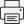 Обратите внимание, что структура всех вариантов экзаменационной работы ГИА по каждому общеобразовательному предмету едина, поэтому рекомендуем ознакомиться с размещенными на сайте ФИПИ документами, определяющими эту структуру, а также содержание КИМ.Информацию о содержании КИМ по предмету вы найдете в кодификаторах, спецификациях и демонстрационных вариантах экзаменационных заданий.Имейте в виду, что варианты КИМ, которые вы получите на экзамене, разрабатываются в режиме строгой секретности и становятся публичными лишь в момент проведения экзамена.Демонстрационные варианты, спецификации и кодификаторы КИМ ГИА выпускников 9-х классов 2020 годаИнформатика и ИКТИностранные языкиИсторияЛитератураМатематикаОбществознаниеРусский языкРусский язык итоговое собеседованиеФизикаХимияАнглийский язык (аудирование)Английский язык (вкл. устную часть)Немецкий язык (аудирование)Немецкий язык (вкл. устную часть)Французский язык (аудирование)Французский язык (вкл. устную часть)Испанский язык (аудирование)Испанский язык (вкл. устную часть)БиологияГеография